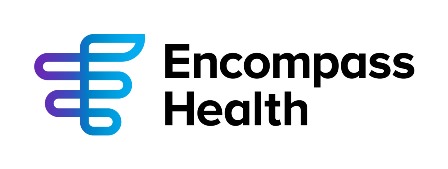 MEDIA CONTACT:
Will Craig
Will.Craig@encompasshealth.com   
Encompass Health Dothan patient assessment standards coordinator honored with companywide awardDOTHAN, Ala., May 4, 2018 – Misty Fowler, a patient assessment standards coordinator at Encompass Health Rehabilitation Hospital of Dothan, has been honored as one of only six finalists out of Encompass Health’s more than 29,000 inpatient rehabilitation employees in the Encompass Health, formerly HealthSouth, network to receive the 2017 Outstanding Employee Achievement Award. Misty was honored yesterday at an awards banquet in Birmingham, Alabama.Award finalists were selected based on their performance in four areas: contributions to extraordinary patient experience, team spirit and cooperation, commitment to continuous quality improvement and going above and beyond the call of duty. The process began with each of Encompass Health’s 127 inpatient rehabilitation hospitals honoring a hospital employee of the year. Then, six winners were named at the regional level; and one overall recipient was named for the Company.Misty’s role at the hospital allows Misty, who is a former physical therapist assistant, to still interact with patients and ensure positive patient outcomes. Since taking on the role in 2015, Misty has worked nights and weekends to educate clinical staff. She also trains nursing and therapists on Encompass Health’s electronic medical records system. “The PSA coordinated role was added to our hospital in 2015,” said Encompass Health Dothan CEO Margaret Futch. “Misty was the perfect fit for the position. She’s very serious about her role and what it means to the outcomes and the hospital.”“Misty puts her all in everything she does,” said Anne Marie Flannery, director of therapy operations at Encompass Health Dothan. “Everything she does, she does at the highest level. She’s a privilege to work with and her greatest strength is her love for the patients.”  Learn more about Misty by watching this brief video. About Encompass Health Rehabilitation Hospital of DothanEncompass Health Rehabilitation Hospital of Dothan is a 51-bed inpatient rehabilitation hospital that offers comprehensive inpatient and outpatient rehabilitation services. Serving patients throughout southeast Alabama, northeast Florida and southwest Georgia, the hospital is located at 1736 East Main St. and on the Web at encompasshealth.com/dothanrehab. About Encompass Health 
As a national leader in post-acute care, Encompass Health (NYSE: EHC) offers both facility-based and home-based patient care through its network of inpatient rehabilitation hospitals, home health agencies and hospice agencies. With a national footprint that spans 127 hospitals and 268 home health & hospice locations in 36 states and Puerto Rico, the Company is committed to delivering high-quality, cost-effective care across the post-acute continuum. Driven by a set of shared values, Encompass Health is the result of the union between HealthSouth Corporation and Encompass Home Health & Hospice, and is ranked as one of Fortune’s 100 Best Companies to Work For, as well as Modern Healthcare’s Best Places to Work. For more information, visit encompasshealth.com, or follow us on Twitter and Facebook.